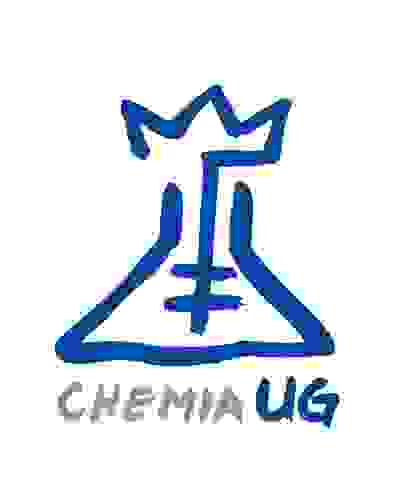 ZLECENIE WYKONANIA POMIARÓW TG, TG/MS, TG/IR, DSCZLECENIE WYKONANIA POMIARÓW TG, TG/MS, TG/IR, DSCData:Data:Data:Data:Nazwisko i imię:Nazwisko i imię:Nazwisko i imię:Nazwisko i imię:Katedra/Pracownia:Katedra/Pracownia:Katedra/Pracownia:Katedra/Pracownia:Telefon:Telefon:Telefon:Telefon:Nazwa próbki:Nazwa próbki:Nazwa próbki:Nazwa próbki:[  ] Ciało stałe[  ] Rozpuszczalnik:[  ] Ciało stałe[  ] Rozpuszczalnik:[  ] Ciało stałe[  ] Rozpuszczalnik:[  ] Ciało stałe[  ] Rozpuszczalnik:Próbkę po pomiarze: zachować [  ], wyrzucić [  ]Próbkę po pomiarze: zachować [  ], wyrzucić [  ]Próbkę po pomiarze: zachować [  ], wyrzucić [  ]Próbkę po pomiarze: zachować [  ], wyrzucić [  ]Uwagi:Uwagi:Uwagi:Uwagi:Podpis kierownika:Podpis kierownika:Podpis kierownika:Podpis kierownika:ZLECENIE WYKONANIA POMIARÓW TG, TG/MS, TG/IR, DSCZLECENIE WYKONANIA POMIARÓW TG, TG/MS, TG/IR, DSCData:Data:Data:Data:Nazwisko i imię:Nazwisko i imię:Nazwisko i imię:Nazwisko i imię:Katedra/Pracownia:Katedra/Pracownia:Katedra/Pracownia:Katedra/Pracownia:Telefon:Telefon:Telefon:Telefon:Nazwa próbki:Nazwa próbki:Nazwa próbki:Nazwa próbki:[  ] Ciało stałe[  ] Rozpuszczalnik:[  ] Ciało stałe[  ] Rozpuszczalnik:[  ] Ciało stałe[  ] Rozpuszczalnik:[  ] Ciało stałe[  ] Rozpuszczalnik:Próbkę po pomiarze: zachować [  ], wyrzucić [  ]Próbkę po pomiarze: zachować [  ], wyrzucić [  ]Próbkę po pomiarze: zachować [  ], wyrzucić [  ]Próbkę po pomiarze: zachować [  ], wyrzucić [  ]Uwagi:Uwagi:Uwagi:Uwagi:Podpis kierownika:Podpis kierownika:Podpis kierownika:Podpis kierownika: